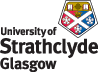 SCHOOL  OF  HUMANITIES Imparo la lingua italiana Project Meeting 21 January 2011 AGENDA 1.                  Welcome and Introductions (Prof Farrell) 2.                  Update on Project Activities to Date          Materials Development          Cultural Information Coffee Break 3.                  Student Mobility (Chris Dixon) 4.                  Arrangements for Future Project Meetings Lunch 5.                  Arrangements for Saturday’s Cultural Programme 6.                  Any Other Business Chris Dixon Senior Research Fellow 21 January 2011 Partecipanti Joseph Farrell ChristopherDixon        Sergio Mastroeni         Anita Pallagi         Pierre Sarrade         Albina Francesca Masconi         Franco De Paulis         Carlo Mastroeni 